Проект приказаОб утверждении Порядка осуществления в 2021 году из федерального бюджета единовременных социальных выплат гражданам в целях частичной компенсации затрат, связанных с оплатой туристических услуг в организациях отдыха детей и их оздоровленияВ целях реализации Постановления  Правительства Российской Федерации от 11 июня 2021 года  № 906 «Об утверждении Правил осуществления в 2021 году из федерального бюджета единовременных социальных выплат гражданам в целях частичной компенсации затрат, связанных с оплатой туристских услуг в организациях отдыха детей и их оздоровления» приказываю:1. Утвердить Порядок осуществления в 2021 году из федерального бюджета единовременных социальных выплат гражданам в целях частичной компенсации затрат, связанных с оплатой туристических услуг в организациях отдыха детей и их оздоровления, согласно приложению к настоящему приказу.2. Контроль за исполнением настоящего приказа возложить на начальника отдела защиты прав детей, опеки и управления специальными учреждениями.Председатель комитета					   	   С.В. Тарасов«УТВЕРЖДЕН» приказом комитета общего и профессионального образованияЛенинградской области                                                                                                от «___» _________2021 года №___(приложение)Порядок осуществления в 2021 году из федерального бюджета единовременных социальных выплат гражданам в целях частичнойкомпенсации затрат, связанных с оплатой туристских услуг в организациях отдыха детей и их оздоровления на территории Ленинградской областиОбщие положенияНастоящий Порядок осуществления из федерального бюджета единовременных социальных выплат гражданам в целях частичной компенсации затрат, связанных с оплатой туристических услуг в организациях отдыха детей и их оздоровления (далее - Порядок) устанавливает условия осуществления в 2021 году из федерального бюджета единовременных социальных выплат гражданам в целях частичной компенсации затрат, связанных с оплатой туристских услуг в организациях отдыха детей и их оздоровления (далее - выплаты).        1.2. Термины, понятия и формулировки, используемые в настоящем Порядке, применяются в значениях, определенных Постановлением  Правительства Российской Федерации от 11 июня 2021 года  № 906 «Об утверждении Правил осуществления в 2021 году из федерального бюджета единовременных социальных выплат гражданам в целях частичной компенсации затрат, связанных с оплатой туристских услуг в организациях отдыха детей и их оздоровления».Выплата осуществляется комитетом общего и профессионального образования Ленинградской области  (далее - Уполномоченный орган) по месту нахождения организаций отдыха детей, оказывающих туристскую услугу.         1.4.  Выплата осуществляется на основании реестров граждан Российской Федерации, формируемых Уполномоченным органом в порядке, установленном постановлением Правительства Российской Федерации от 11 июня 2021 года  № 906 «Об осуществлении в 2021 году из федерального бюджета единовременных социальных выплат гражданам в целях частичной компенсации затрат, связанных с оплатой туристских услуг в организациях   отдыха   детей   и   их   оздоровлении»  (далее - реестр получателей), в пределах лимитов бюджетных обязательств, доведенных в установленном порядке до Федерального агентства по туризму (далее— Ростуризм).Размер выплата определяется как половина подтвержденной стоимости туристской услуги, но не более 20 тыс. рублей за одну туристскую услугу.В качестве подтверждения стоимости туристской услуги применяется:стоимость туристской услуги, указанной в сформированных и выданных (направленных) с использованием контрольно-кассовой техники, применяемой в соответствии с законодательством Российской Федерации о применении контрольно-кассовой техники, кассовом чеке или бланке строгой отчетности, подлинность фискальных признаков которых подтверждена Федеральной налоговой службой;стоимость услуг размещения в организациях отдыха детей в течение лагерной смены (сезонного или круглогодичного действия), подтвержденная соответствующей организацией отдыха детей, в случае отсутствия в заявлении кассового чека или бланка строгой отчётности.Назначение выплаты осуществляется Уполномоченным органом в электронном формате с использованием федеральной государственной информационной системе «Единый портал государственных и муниципальных услуг (функций)» (далее - Единый портал) и модуля выполнения участниками информационного взаимодействия административных процедур (действий) при предоставлении государственных, муниципальных и иных услуг, исполнении государственных, муниципальных и иных функций, содержащихся в разделах федеральной государственной информационной системы «Федеральный реестр государственных и муниципальных услуг (функций)» (далее — ПГС).Решение об осуществлении выплаты принимается коллегиально  рабочей группой по реализации программы возврата гражданам части стоимости путевок в организации отдыха и оздоровления детей в летний период 2021 года, приобретенных до начала реализации программы поддержки доступных внутренних туристических поездок в организации отдыха и оздоровления детей, Уполномоченного органа по месту нахождения организации отдыха детей, оказывающей туристскую услугу. Состав рабочей группы утверждается распоряжением Уполномоченного органа.При осуществлении выплаты Уполномоченному органу запрещается требовать от получателя осуществления действий, необходимых для получения выплаты и связанных с обращением в иные государственные органы и организации.                                                 2. Круг Заявителей        2.1.   Заявителем в соответствии с Правилами  об осуществлении  в 2021  году из федерального бюджета единовременных социальных выплат гражданам в целях частичной компенсации затрат, связанных с оплатой туристских услуг в организациях отдыха детей и их оздоровлении, утвержденных постановлением Правительства     Российской     Федерации     от 11 июня 2021 г. № 906 является гражданин Российской Федерации,   который   приобрел   туристскую   услугу до 00 часов 00 минут по московскому времени (включительно) 25 мая 2021 г. и обратился с заявлением в Уполномоченный орган по месту нахождения организаций отдыха детей, оказывающих туристскую услугу с использованием Единого портала в период с 15 июня по 20 октября 2021 г. (включительно), но не ранее срока окончания предоставления туристской услуги в период с 10 мая до 20 сентября 2021 г. (включительно) (далее — получатель).3. Требования к порядку информирования об осуществлении выплаты           3.1 Информирование о порядке осуществления выплаты осуществляется                 Уполномоченным органом посредством размещения информации:а)	на	официальном	интернет-сайте	Уполномоченного	органа	в	сети«Интернет»: www.edu.lenobl.ru (далее - официальный сайт Уполномоченного органа);б) на Едином портале в сети «Интернет»: www.gosuslugi.ru;в) на информационных стендах в помещениях региональных организаций отдыха;г)	на информационных стендах	в помещениях	региональных	отделенийОбщероссийского народного фронта (далее — ОНФ);д) по номерам телефонов для справок, указанных на официальном сайтекомитета общего и профессионального образования.4.Исчерпывающий перечень документов и сведений, необходимых для осуществления выплаты          4.1. Для получения выплаты получатель на Едином портале заполняет интерактивную форму заявления по форме приведенной в Приложении № 1 к настоящему Порядку.           4.2. К заявлению получатель прикладывает электронные образы оригиналов договора для подтверждения получения об оказании туристской услуги и массового чека или бланка строгой отчетности в электронном виде (при наличии) или иного платежного документа.Количество заявлений от одного получателя не ограничено. В случае предоставления туристской услуги (туристских услуг) нескольким детям либо при оплате нескольких туристских услуг на одного ребенка заявление формируется на каждого ребенка и на каждую туристскую услугу.Для перечисления выплаты в заявлении указываются номер национального платежного инструмента получателя, а также   дата   рождения держателя указанного национального платежного инструмента, являющегося получателем.Заявление с приложением электронных образов документов получатель направляет посредством Единого портала в Уполномоченный орган по месту нахождения организаций отдыха детей, оказывающих туристскую услугу.5.	Исчерпывающий перечень документов и сведений, необходимых для осуществления выплаты, которые находятся в распоряжении государственных органов Российской Федерации и иных организацийВ ФНС России осуществляет проверку подлинности фискального признака, указанного в заявлении кассового чека или бланка строгой отчетности, сформированных и выданных (направленных) с использованием контрольно- кассовой техники, применяемой в соответствии с законодательством Российской Федерации о применении контрольно-кассовой техники, в течение 5 рабочих дней со дня получения от уполномоченного органа соответствующего запроса посредством межведомственного взаимодействия представляет в уполномоченный орган сведения по итогам проведенной проверки.         5.2. Организация отдыха детей в целях формирования реестра получателей предоставляет в Уполномоченный орган информацию о реализованной ими туристской услуге. В целях формирования реестра получателей Уполномоченный орган вправе заключать соглашения с организациями отдыха детей, включенными в реестр организаций отдыха детей Ленинградской области, в соответствии с которыми указанные организации в течение 2 рабочих дней с момента получения соответствующего запроса представляют в уполномоченный орган необходимую информацию о реализованной ими туристской услуге.5.3  Нарушение должностными лицами ФНС России, организациями отдыха детей, порядка предоставления указанных сведений, повлекшее отказ в осуществлении выплаты либо осуществление выплаты с нарушением срока, установленного в пункте 9 настоящего Порядка, влечет привлечение указанных должностных лиц к административной ответственности.Срок и порядок регистрации заявления6.1. Уполномоченный орган в течение 1 рабочего дня со дня поступления заявления из Единого портала в ПГС регистрирует заявление либо принимает решение об отказе в приеме и регистрации заявления по основаниям, указанным в пункте 8 настоящего Порядка.6.2. Решение об отказе в приеме и регистрации заявления по форме, приведенной в Приложении № 2 к настоящему Порядку, подписывается ответственным должностным лицом уполномоченного органа с использованием усиленной квалифицированной электронной подписи и направляется получателю в форме электронного документа в личный кабинет на Едином портале в день принятия указанного решения.Исчерпывающий перечень оснований для отказа в приеме документов, необходимых для осуществления выплаты   7.1. Основаниями для отказа в приеме и регистрации заявления являются:а) нарушение срока направления   заявления, указанного в пункте 2 Правил об осуществлении в 2021 году из федерального бюджета единовременных социальных выплат гражданам в целях частичной компенсации затрат, связанных с оплатой туристских услуг в организациях отдыха детей и их оздоровлении, утвержденных       постановлением        Правительства        Российской        Федерации от 11 июня 2021 г. № 906б) неполное и (или) некорректное заполнение полей формы заявления наЕдином портале;в) непредставление электронного образа оригинала договора об оказаниитуристской услуги;г) получателем   представлены    документы,   содержащие    исправления,    незаверенные в порядке, установленном законодательством Российской Федерации;д) получателем представлены поврежденные документы, не позволяющие в полном объеме использовать содержащиеся в них сведения для осуществления выплаты.Срок принятия решения об осуществлении выплаты8.1. Решение об осуществлении выплаты либо об отказе в осуществлении выплаты в случае наличия оснований, указанных в пункте 10 настоящего Порядка (за исключением случая невозможности перечисления выплаты получателю по указанному в заявлении номеру национального платежного инструмента в случае, если национальный платежный инструмент не прошел проверку в соответствии с правилами национальной системы платежных карт) принимается Уполномоченным органом в течение 15 рабочих дней со дня регистрации заявления в ПГС.9.   Исчерпывающий перечень оснований отказа в осуществлении выплатыОснованиями для отказа в осуществлении выплаты являются:а) установление факта получения выплаты в отношении туристской услуги,указанной в заявлении;б) несоответствие получателя требованиям, указанным в абзаце втором пункта 2 Правил об осуществлении в 2021 году из федерального бюджета единовременных социальных выплат гражданам в целях частичной компенсации затрат, связанных с оплатой туристских услуг в организациях отдыха детей и их оздоровлении, утвержденных      постановлением      Правительства       Российской       Федерации от 11 июня 2021 г. №906в) несоответствие туристской услуги требованиям, указанным в абзацах четвертом - восьмом пункта 2 Правил об осуществлении в 2021 году из федерального бюджета единовременных социальных выплат гражданам в целях частичной компенсации затрат, связанных с оплатой туристских услуг в организациях отдыха детей и их оздоровлении, утвержденных постановлением Правительства Российской Федерации от 11 июня 2021г. №906г) представление недостоверных   или неполных сведений, содержащихся   в заявлении;д)	невозможность	перечисления	выплаты	получателю	по	указанному	в заявлении	номеру	национального	платежного	инструмента		в		случае,	еслинациональный платежный инструмент не прошел проверку в соответствии с правилами национальной системы платежных карт.10.Описание результата10.1. Результатом рассмотрения заявления является решение об осуществлении выплаты либо решение об отказе в осуществлении выплаты, подписанное ответственным должностным лицом Уполномоченного органа с использованием усиленной квалифицированной электронной подписи.10.2. Решение об осуществлении выплаты по форме, приведенной в Приложении № 3 к настоящему Порядку либо об отказе в осуществлении выплаты по форме, приведенной в Приложении № 4 к настоящему Порядку направляется получателю в форме электронного документа в личный кабинет на Единый портал  в день принятия указанного решения.Приложение № 1 к Порядку осуществления в 2021 году из федерльного бюджета единовременных социальных выплат гражданам в целях частичной компенсации затрат, связанных соплатой туристских услуг в организациях отдыха детей и их оздоровления на территории Ленинградской областиДатаИнтерактивная форма заявления на Едином портале№  	ЗАЯВЛЕНИЕназначении единовременной выплаты гражданам в целях частичной компенсации затрат, связанных с оплатой туристских услуг в организации отдыха детей и их оздоровленияСведения о заявителеФамилия:ЧССТВО:Дата рождения:Паспортные данные заявителя Серия:Номер:Дата выдачи:Кем выдан:Адрес регистрации заявителя по месту жительства: Контактный телефон заявителя:Сведения о ребенке Фамилия: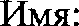 Отчество:Дата рождения:Паспортные данные ребенка Серия:Номер:Дата выдачи:Кем выдан:Свидетельство о рожденииСерия:Номер:Сведения о лагере Полное наименование:Тип лагеря:Инн:Регион местонахождения: Юридический адрес:Фактический адрес:Сведения о договоре на покупку туристкой услуги Дата заключения договора:Дата начала путевки:Дата окончания путевки:Стоимость туристской услуги по договору:Оплаченная стоимость по договору:Сведения о фискальном документеДата оплаты:Время оплаты:Сумма оплаты:Номер фискального накопителя: Номер фискального документа: Фискальный признак документа:Реквизиты для выплатыНомер картыПриложение № 2 к Порядку осуществления в 2021 году из федерального бюджета единовременных социальных выплат гражданам в целях частичной компенсации затрат, связанных с оплатой туристских услуг в организациях отдыха детей н их оздоровления на территории Ленинградской областиНаименование Уполномоченного органаКому:  	(фамилия, имя, отчество (при наличии)Документ, удостоверяющий личность:(тип, серия, номер, дата выдачи)Контактные данные:   	(почтовый индекс и адрес, телефон)РЕШЕНИЕоб отказе в пpиeме и регистрации заявления№	ОТ   	По результатам рассмотрения заявления о назначении единовременной выплаты гражданам в целях частичной компенсации затрат, связанных с оплатой туристских услуг в организации отдыха детей и их оздоровления от        №      в соответствии с Правилами осуществления в 2021 году из федерального бюджета единовременных социальных выплат гражданам в целях частичной  компенсации  затрат,  связанных  с  оплатой  туристских  услуг   в организациях отдыха детей и их оздоровления принято решение об отказе в приеме и регистрации заявления по следующим основаниям:— Нарушение срока направления заявления, указанного в пункте 5 Правил осуществления в 2021 году из федерального бюджета единовременных социальных выплат гражданам в целях частичной компенсации затрат, связанных с оплатой туристских услуг в организациях отдыха детей и их оздоровленияНеполное и (или) некорректное заполнение полей формы заявления наЕдином портале;Непредставление электронного образа оригинала договора об оказании туристской услуги;Получателем   представлены    документы,    содержащие    исправления,    незаверенные в порядке, установленном законодательством Российской Федерации;Получателем представлены поврежденные документы, не позволяющие в полном объеме использовать содержащиеся в них сведения для осуществлениявыплатыДополнительно информируем:   	Вы	вправе	повторно	обратиться	в	уполномоченный	орган 		с заявлением о назначении единовременной выплаты послеустранения указанных нарушений.Данный отказ может быть обжалован в досудебном порядке направленияжалобы в уполномоченный орган, а также в судебном порядке. (должность)	                    (фамилия, имя, отчество (при наличии))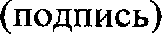 ДатаПриложение № 3 к Порядку осуществления в 2021 году из федерального бюджета единовременных социальных выплат гражданам в целях частичной компенсации затрат, связанных с оплатой туристских услуг в организациях отдыха детей и их оздоровления на территории Ленинградской областиНаименование Уполномоченного органаКому:  	(фамилия, имя, отчество (при наличии)Документ, удостоверяющий личность:(тип, серия, номер, дата выдачи)Контактные данные:  	(почтовый индекс и адрес, телефон)РЕШЕНИЕоб осуществлении единовременной выплаты гражданам в целях частичной компенсации затрат, связанных с оплатой туристских услуг в организации отдыха детей и их оздоровления№	от   	По результатам рассмотрения заявления о назначении выплаты гражданам в целях частичной компенсации затрат, связанных с оплатой туристских услуг в организации отдыха детей и их оздоровления от	№   соответствии с Правилами осуществления в 2021 году из федерального бюджета единовременных социальных выплат гражданам в целях частичной компенсации затрат, связанных с оплатой туристских услуг в организациях отдыха детей и их оздоровления принято решение об осуществлении единовременной выплаты в размере	рублей.Выплата будет осуществлена по номеру национального платежного инструмента:	, указанного в заявлении.         подпись     (фамилия, имя, отчество (при наличии)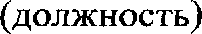 ДатаПриложение №4 К Порядку осуществления в 2021 году из федерального бюджета единовременных социальных выплат гражданам в целях частичной компенсации затрат, связанных с оплатой туристских услуг в организациях отдыха детей и их оздоровления на территории Ленинградской области Наименование Уполномоченного органаКому:  	(фамилия, имя, отчество (при наличии)Документ, удостоверяющий личность:(тип, серия, номер, дата выдачи)Контактные данные:  	(почтовый индекс и адрес, телефон)РЕШЕНИЕоб отказе в осуществлении единовременной выплаты гражданам в целяхчастичной компенсации затрат, связанных с оплатой туристских услуг ворганизации отдыха детей и их оздоровления   	от 	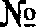 По результатам рассмотрения заявления о назначении выплаты гражданам в целях частичной компенсации затрат, связанных с оплатой туристских услуг в организации   отдыха   детей   и их оздоровления   от	№	в соответствии с Правилами осуществления в 2021 году из федерального бюджета единовременных социальных выплат гражданам в целях частичной компенсации затрат, связанных с оплатой туристских услуг в организациях отдыха детей и их оздоровления принято решение   об   отказе   в   осуществлении   единовременной выплаты по следующим основаниям:Несоответствие  получателя   требованиям,   указанным  в  абзаце  втором  пункта 2 Правил осуществления в 2021 году из федерального бюджета единовременных социальных выплат гражданам в целях частичной компенсации затрат, связанных с оплатой туристских услуг в организациях отдыха детей и их оздоровления;Несоответствие туристской  услуги  требованиям,  указанным  в  абзацахчетвертом - восьмом пункта 2 Правил осуществления в 2021 году из федерального бюджета единовременных социальных выплат гражданам в целях частичной компенсации затрат, связанных с оплатой туристских услуг в организациях отдыхадетей и их оздоровления;Установление факта получения выплаты в отношении туристской услуги, указанной в заявлении;Представление недостоверных или неполных сведений, содержащихся взаявлении.Разъяснения причин отказа в назначении выплаты:   	Дополнительно информируем:   	Вы вправе повторно обратиться в уполномоченный орган   	                                      с заявлением о назначении единовременной выплаты после устранения указанных нарушений.Данный	отказ	может	быть	обжалован	в	досудебном	порядке	путемнаправления жалобы в уполномоченный орган, а также в судебном порядке.              (фамилия, имя, отчество (при наличии))                                                            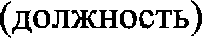 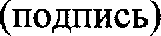 Дата